Сабақтың атауыЗаттарды салыстыру (пішіні, өлшемі, түсі, ұзындығы, массасы, сыйымдылығы, бағасы, ауданы бойынша)Заттарды салыстыру (пішіні, өлшемі, түсі, ұзындығы, массасы, сыйымдылығы, бағасы, ауданы бойынша)Мақсатыа)  Заттарды әртүрлі белгілеріне қарай салыстыру  арқылы, олардың түстерінің, пішіндерінің бірдей  немесе әртүрлі болатынын анықтай білуге  үйрету.  ә) заттарды салыстыру арқылы балалардың логикалық  ойлау қабілетін дамыту.  Б) Балаларды ұқыптылыққа, реттілікке тәрбилеуКөрнекілігі: Суреттер.Әдісі: көрсету, салыстыру, түсіндіру.а)  Заттарды әртүрлі белгілеріне қарай салыстыру  арқылы, олардың түстерінің, пішіндерінің бірдей  немесе әртүрлі болатынын анықтай білуге  үйрету.  ә) заттарды салыстыру арқылы балалардың логикалық  ойлау қабілетін дамыту.  Б) Балаларды ұқыптылыққа, реттілікке тәрбилеуКөрнекілігі: Суреттер.Әдісі: көрсету, салыстыру, түсіндіру.Күтілетін нәтижеа)  Заттарды әртүрлі белгілеріне қарай салыстыру  арқылы, олардың түстерінің, пішіндерінің бірдей  немесе әртүрлі болатынын анықтай білуге  үйрету.  ә) заттарды салыстыру арқылы балалардың логикалық  ойлау қабілетін дамыту.  Б) Балаларды ұқыптылыққа, реттілікке тәрбилеуКөрнекілігі: Суреттер.Әдісі: көрсету, салыстыру, түсіндіру.а)  Заттарды әртүрлі белгілеріне қарай салыстыру  арқылы, олардың түстерінің, пішіндерінің бірдей  немесе әртүрлі болатынын анықтай білуге  үйрету.  ә) заттарды салыстыру арқылы балалардың логикалық  ойлау қабілетін дамыту.  Б) Балаларды ұқыптылыққа, реттілікке тәрбилеуКөрнекілігі: Суреттер.Әдісі: көрсету, салыстыру, түсіндіру.Психологиялық ахуалҚол алысып, қәне, біз,Достасайық бәріміз.Айтарым бар сендерге,Тез тұрыңдар шеңберге.Қандай жақсы бір тұру,Достарменен бір жүру!Қандай жақсы дос болу!Оқушылар шеңберде жиналып,мұғаліммен бірге бүгінгі сабаққа сәттілік тілейді.Қызығушылықты оятуЗаттарды санату.Көрнекіліктер бойынша.Қанша?Неше?Нешінші? деген сұрақтарға жауап беру, мысалдар келтіру.Жаңа сабаққа деген қызығушылықтары оянып,ерекше ынтамен кіріседі.Мағынаны тану- Бүгінгі өтетін сабақтың тақырыбы. Заттарды салыстыру.Оқулықпен жұмыс: Заттарды әртүрлі белгілеріне салыстыру.суретте неше доп бар?Суретте неше шаршы, неше шар бар?СалыстыруСурет бойынша әңгіме құрастыр.Сана. Жасыл жолақтағы тапсырманы орындау- Бүгінгі өтетін сабақтың тақырыбы. Заттарды салыстыру.Оқулықпен жұмыс: Заттарды әртүрлі белгілеріне салыстыру.суретте неше доп бар?Суретте неше шаршы, неше шар бар?СалыстыруСурет бойынша әңгіме құрастыр.Сана. Жасыл жолақтағы тапсырманы орындауСергіту сәтіКел балалар, күлейік!Күлкіменен түлейік!Қабақ түйген не керек?Көңілді болып жүрейік.Кел балалар, күлейік!Күлкіменен түлейік!Күлкі көңіл ашады,Күліп өмір сүрейік!Ой сергітеді,шашағандарыбасыладыОй толғанысДидактикалық ойын арқылы сөз тіркестерін қолдану. Қысқа-...		аласа-...		жұқа-...		 Ұзын-...		биік-...		           қалың---...  Шығармашылық тапсырма:Әртүрлі заттарды салыстыра отырып, ерешеліктерін анықтау.Балапандарды санау,суреттер бойынша әртүрлі сұраққа жауап беру.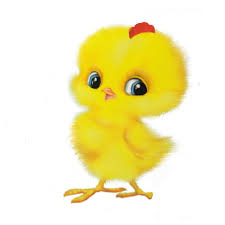 Дидактикалық ойын арқылы сөз тіркестерін қолдану. Қысқа-...		аласа-...		жұқа-...		 Ұзын-...		биік-...		           қалың---...  Шығармашылық тапсырма:Әртүрлі заттарды салыстыра отырып, ерешеліктерін анықтау.Балапандарды санау,суреттер бойынша әртүрлі сұраққа жауап беру.Үйге тапсырмаЗаттарды салыстыру Күнделіктеріне жазып беремінБағалауОқыту үшін бағалау және оқуды бағалауБағалау парақшасын толтырады.Кері байланыс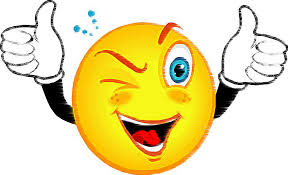 Смайликтерді өзі қалаған нұсқаға жабыстырады